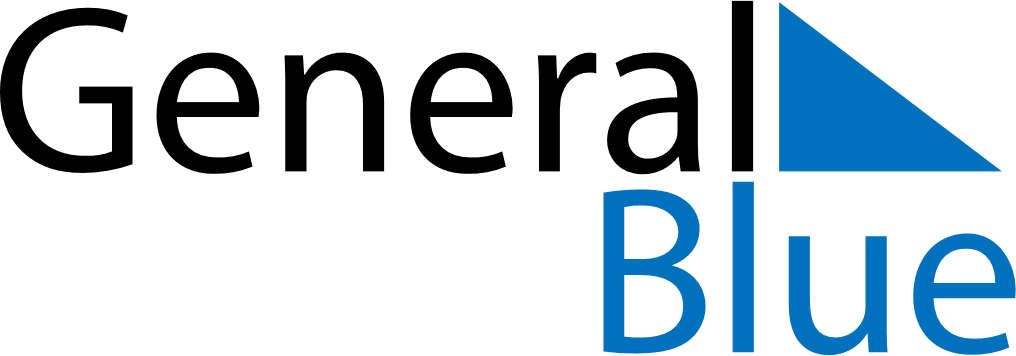 April 2024April 2024April 2024April 2024April 2024April 2024Soller, Balearic Islands, SpainSoller, Balearic Islands, SpainSoller, Balearic Islands, SpainSoller, Balearic Islands, SpainSoller, Balearic Islands, SpainSoller, Balearic Islands, SpainSunday Monday Tuesday Wednesday Thursday Friday Saturday 1 2 3 4 5 6 Sunrise: 7:33 AM Sunset: 8:12 PM Daylight: 12 hours and 39 minutes. Sunrise: 7:31 AM Sunset: 8:13 PM Daylight: 12 hours and 42 minutes. Sunrise: 7:29 AM Sunset: 8:14 PM Daylight: 12 hours and 44 minutes. Sunrise: 7:28 AM Sunset: 8:15 PM Daylight: 12 hours and 47 minutes. Sunrise: 7:26 AM Sunset: 8:16 PM Daylight: 12 hours and 50 minutes. Sunrise: 7:25 AM Sunset: 8:17 PM Daylight: 12 hours and 52 minutes. 7 8 9 10 11 12 13 Sunrise: 7:23 AM Sunset: 8:18 PM Daylight: 12 hours and 55 minutes. Sunrise: 7:22 AM Sunset: 8:19 PM Daylight: 12 hours and 57 minutes. Sunrise: 7:20 AM Sunset: 8:20 PM Daylight: 13 hours and 0 minutes. Sunrise: 7:18 AM Sunset: 8:21 PM Daylight: 13 hours and 2 minutes. Sunrise: 7:17 AM Sunset: 8:22 PM Daylight: 13 hours and 5 minutes. Sunrise: 7:15 AM Sunset: 8:23 PM Daylight: 13 hours and 7 minutes. Sunrise: 7:14 AM Sunset: 8:24 PM Daylight: 13 hours and 10 minutes. 14 15 16 17 18 19 20 Sunrise: 7:12 AM Sunset: 8:25 PM Daylight: 13 hours and 12 minutes. Sunrise: 7:11 AM Sunset: 8:26 PM Daylight: 13 hours and 15 minutes. Sunrise: 7:09 AM Sunset: 8:27 PM Daylight: 13 hours and 17 minutes. Sunrise: 7:08 AM Sunset: 8:28 PM Daylight: 13 hours and 20 minutes. Sunrise: 7:07 AM Sunset: 8:29 PM Daylight: 13 hours and 22 minutes. Sunrise: 7:05 AM Sunset: 8:30 PM Daylight: 13 hours and 25 minutes. Sunrise: 7:04 AM Sunset: 8:31 PM Daylight: 13 hours and 27 minutes. 21 22 23 24 25 26 27 Sunrise: 7:02 AM Sunset: 8:32 PM Daylight: 13 hours and 30 minutes. Sunrise: 7:01 AM Sunset: 8:33 PM Daylight: 13 hours and 32 minutes. Sunrise: 6:59 AM Sunset: 8:34 PM Daylight: 13 hours and 35 minutes. Sunrise: 6:58 AM Sunset: 8:35 PM Daylight: 13 hours and 37 minutes. Sunrise: 6:57 AM Sunset: 8:36 PM Daylight: 13 hours and 39 minutes. Sunrise: 6:55 AM Sunset: 8:37 PM Daylight: 13 hours and 42 minutes. Sunrise: 6:54 AM Sunset: 8:38 PM Daylight: 13 hours and 44 minutes. 28 29 30 Sunrise: 6:53 AM Sunset: 8:39 PM Daylight: 13 hours and 46 minutes. Sunrise: 6:51 AM Sunset: 8:40 PM Daylight: 13 hours and 49 minutes. Sunrise: 6:50 AM Sunset: 8:41 PM Daylight: 13 hours and 51 minutes. 